オンライン面会の流れ〜　オンライン面会の環境がない方へ　〜オンライン面会に必要な機器がない、操作がわからないという方には、従来のように、当院の1階から患者さまのお部屋へビデオ通話でつなげることが可能です。面会に必要な機器等は病院で用意しますので、お越しの際にパソコンやスマートフォン等をお持ち頂く必要はございません。※通常のオンライン面会と同様、3日前までに予約が必要となりますので、上記時間内に病院へお電話下さい。※来院されても入院中の患者さまと直接面会は出来ませんので、予めご了承ください。事前にLINEにて下記①か②の方法で友だち登録を行います。LINEアプリでの「友だち追加」又はカメラアプリで下記のQRコードを読み込んで下さい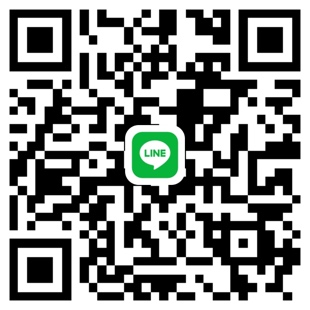 LINEメニュー「友だち追加」で「検索」を選択して、下記のIDを検索してくださいID：　　0956720151友だち登録後にトーク画面にて「患者様の病棟」・「患者様のお名前」・「登録された方のお名前」・「患者様との続柄」の4点をメッセージで送信して下さい。確認後、登録完了メッセージをお送りします。お電話にて面会の予約を行って下さい。(代表電話0956-72-0151)「オンライン面会の予約」とお申し付け下さい。平日14:00〜17:00(土・日・祝日除く)予約された日時になりましたら、機器を準備してお待ち下さい。時間になりましたら病院よりビデオ通話を発信します。電波状況の良い場所でお待ち下さい。当日状況によっては通話の発信時刻が遅くなる場合があります、ご了承下さい。